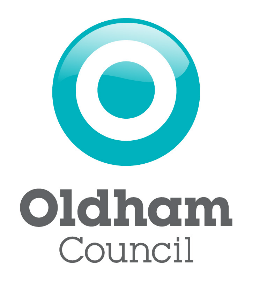 Note: A Street Trading Consent does not imply that planning approval is granted, and you are advised to contact the Planning Department to ascertain if any approvals are required. It does not imply that permission is granted to park on any land, highway, street or other place to trade.Application Declaration/Checklist:I the undersigned confirm the above information I have given is true and correct to the best of my knowledge. I understand that, in order for my application to be accepted and processed, the form must be completed in full, I must provide a photograph of my trailer/vehicle/stall and the relevant fee must be paid.To make payment please use our online payment system which can be found here - https://ip.e-paycapita.com/AIP/itemSelectionPage.do?link=showItemSelectionPage&siteId=120&languageCode=EN&source=AIP. Please select Miscellaneous Payments, Licensing, Miscellaneous Licence Fees (K36455061-D9). Please quote your full name in the message box so we can link it to your application.You may not exceed 4 consecutive days, or 10 days in one yearPlease return your completed application form and documents to licensing@oldham.gov.uk. Where possible all documents should be attached to one email. If this is not possible all emails must be sent on the same day and must be referred to within the subject field (example 1 of 3).Any applications which are incomplete, or have documents missing, will be rejected. Your application is not complete until all documents are received, regardless of any fee being made. Any application that is incomplete for a period of 7 days or more will have the fee refunded and you will be required to reapply. Street Trading Day Consent - ApplicationLocal Government (Miscellaneous Provisions) Act 1982Part III – Street TradingAPPLICANT DETAILSName of Applicant:Address of Applicant:Postcode:DOB:Phone No:Email Address:Business/Trading Name:Owner of Business:VEHICLE DETAILS please note, you will be required to submit photographs of your proposed vehicleMake/Model (if trailer/stall please state):Registration:Vehicle Owner:TRADING DETAILSLocation you wish to trade:Date & time you wish to trade:Items you wish to sell:EMPLOYEE/ASSISTANT DETAILSPlease provide details of any employee(s) authorised to assist youName:Address:Postcode:DOB:Phone No:First DayEach subsequent day£57£32SignedPrint NameDate